MISSISSIPPI DEPARTMENT OF EDUCATION-OFFICE OF SPECIAL EDUCATION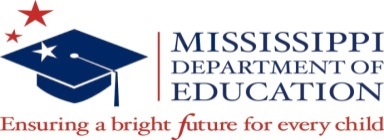 DISTRICT FISCAL SERVICES -ON-SITE FISCAL MONTORING PROTOCOLName of District: _____________________________________________________ District Code: _______________________________________Date of Review: ______________________________________________________ Staff Name:  ________________________________________GENERALItemRegulationRequirementEvidenceNotes Observations CommentsResults of ReviewPotential Source(s) of DocumentationGENERAL134 CFR 76.70034 CFR 300.20034 CFR 200.2012 CFR 200.82 CFR 415Does the LEA program budget reflect the approved IDEA application?SatisfactoryUnsatisfactoryGeneral LedgerGENERAL2EDGAR 76.7072 CFR 200.302Does the LEA’s accounting record match the approved application budget? SatisfactoryUnsatisfactoryGeneral LedgerExpenditure ReportGENERAL334 CFR 300.2022 CFR 200.302Does the LEA have adequate policy and procedures to ensure IDEA funds are spent only on allowable costs?SatisfactoryUnsatisfactoryBoard PoliciesProcedures ManualGENERAL4EDGAR 76.7022 CFR 200.302Special Education Code ListAccounting Manual for Mississippi Public School DistrictsDoes the LEA use function and object codes established in the Special Education Code List to the project application?SatisfactoryUnsatisfactoryGeneral ledgerProject ApplicationExpenditure reportsGENERAL5EDGAR 76.70234 CFR 300.1622 CFR 200.303Does the LEA track expenditures paid with IDEA separately from other expenditures?SatisfactoryUnsatisfactoryGeneral LedgerExpenditure ReportsGENERAL634 CFR 300.517Are any legal expenses being paid from IDEA funds?  SatisfactoryUnsatisfactoryGeneral LedgerExpenditure ReportsCASH MANAGEMENTItemRegulationRequirementEvidenceNotes Observations CommentsResults of ReviewPotential Source(s) of DocumentationCASH MANAGEMENT7Cash Management Improvement Act (CMIA) 19902 CFR 200.305Does the LEA comply with CMIA requirements by coding expenditures paid with IDEA funds in advance or within three business days of the receipt of funds?SatisfactoryUnsatisfactoryGeneral LedgerElectronic Transfer FormCASH MANAGEMENT8CMIA, 19902 CFR 200.305 (b)(1)Did the LEA ensure the requested payment amounts do not exceed the expenditures paid with IDEA funds?SatisfactoryUnsatisfactoryPayment RequestGeneral Ledger Electronic Transfer FormCASH MANAGEMENT9CMIA, 19902 CFR 200.305Did the LEA ensure the requested payment amounts were not less than the expenditures paid with IDEA funds?SatisfactoryUnsatisfactoryGeneral LedgerPayment Request Electronic Transfer FormCASH MANAGEMENT10CMIA, 19902 CFR 200.303 (a)(5)2 CFR 200.305Did the LEA earn interest on funds drawn for actual expenditures?SatisfactoryUnsatisfactoryBank StatementsGeneral ledgerCASH MANAGEMENT11CMIA, 1990EDGAR 76.7022 CFR 200.305Does the LEA have a person designated as the approving authority for cash request?SatisfactoryUnsatisfactoryLEA board policiesLEA procedures manualLEA personnelContractsINTERNAL CONTROLINTERNAL CONTROLSTROLSItemRegulationRequirementEvidenceNotes Observations CommentsResults of ReviewPotential Source(s) of DocumentationINTERNAL CONTROLINTERNAL CONTROLSTROLS122 CFR 200.612 CFR 200.622 CFR 200.302Did the LEA ensure all purchases for goods and services paid with any portion of IDEA funds were supported by the proper documentation including a purchase order and invoice? SatisfactoryUnsatisfactoryPurchase ordersInvoicesReceiving RecordsINTERNAL CONTROLINTERNAL CONTROLSTROLS132 CFR 200.622 CFR 200.305Did the LEA ensure supporting documents were reviewed prior to the payment being issued/approved? SatisfactoryUnsatisfactoryPurchase ordersInvoicesReceiving RecordsLEA proceduresINTERNAL CONTROLINTERNAL CONTROLSTROLS142 CFR 200.3022 CFR 200.62Did the LEA ensure journal entry corrections/changes or Journal vouchers were approved by a second individual prior to posting to the general ledger?SatisfactoryUnsatisfactoryGeneral LedgerJournal EntriesJournal VouchersLEA proceduresINTERNAL CONTROLINTERNAL CONTROLSTROLS152 CFR 200.435Whistle Blower Protection Enhancement Act of 2007Does the LEA have a published method for public & employee reporting of fraud, waste and abuse? SatisfactoryUnsatisfactoryWhistle Blower PosterLEA proceduresINTERNAL CONTROLINTERNAL CONTROLSTROLS162 CFR 200.612 CFR 200.622 CFR 200.435Does the LEA have procedures for investigating/substantiating suspected/reported fraud, waste and abuse?SatisfactoryUnsatisfactoryWhistle Blower PosterLEA proceduresPROCUREMENTItemRegulationRequirementEvidenceNotes Observations CommentsResults of ReviewPotential Source(s) of DocumentationPROCUREMENT172 CFR 200.3172 CFR 200.318Does the LEA have written procurement procedures (including policies specific to equipment) that ensures the special education director director/supervisor has internal control for developing and approving purchases? SatisfactoryUnsatisfactoryLEA policiesLEA proceduresPROCUREMENT182 CFR 200.318Does the LEA have policies/procedures for awarding contracts that ensures the special education director has internal control for awarding contracts? SatisfactoryUnsatisfactoryLEA policies LEA proceduresPROCUREMENT192 CFR 200.3192 CFR 200.320Does the LEA follow the procurement policy for all purchases paid with IDEA funds?SatisfactoryUnsatisfactoryLEA policiesProceduresPROCUREMENT202 CFR 200.3192 CFR 200.326Does the LEA ensure contractors/vendors were not debarred, suspended, or include on the Excluded Parties List (EPLS) before issuing a contract to be paid with IDEA funds?SatisfactoryUnsatisfactoryContractor VendorSearch resultLEA policiesLEA proceduresPROCUREMENTItemRegulationRequirementEvidenceNotes Observations CommentsResults of ReviewPotential Source(s) of DocumentationPROCUREMENT212 CFR 200.318Does the LEA maintain a written code of standards of conduct for any employee involved in the award or administration of contracts, including conflicts of interest; accepting gifts, favors, etc.?SatisfactoryUnsatisfactoryPoliciesProceduresMS Agency Accounting Policies & Procedures (MAAPP)PROCUREMENT222 CFR 200.326, Appendix II to Part 200Do the contractual services contracts include appropriate terms and conditions to include beginning and ending dates, scope of work and rate of pay?SatisfactoryUnsatisfactoryContractsPoliciesProceduresMS Agency Accounting Policies & Procedures (MAAPP)PROCUREMENT232 CFR 200.415 Does the Special Education Director and LEA Superintendent sign all contracts/agreements for services paid with IDEA funds?SatisfactoryUnsatisfactoryContractsPoliciesProceduresMS Agency AccountingPolicies & Procedures(MAAPP)PROCUREMENT242 CFR 200.342 CFR 200.415Did the contractor submit documentation of services when invoicing for payment that includes who, what, where, when and rate of pay?SatisfactoryUnsatisfactoryInvoicesPurchase orders PoliciesProceduresPERSONNELItemRegulationRequirementEvidenceNotes Observations CommentsResults of ReviewPotential Source(s) of DocumentationPERSONNEL252 CFR 200.1042 CFR 200.4032 CFR 200.403Does the LEA have any employees being paid with IDEA funds?SatisfactoryUnsatisfactoryProject ApplicationEmployee Payroll listingPersonnel ReportDiscretionary GrantsPERSONNEL262 CFR 200.1042 CFR 200.4032 CFR 200.430Are the positions consistent with the approved project application?SatisfactoryUnsatisfactoryProject ApplicationPersonnel ReportPERSONNEL272 CFR 200.4032 CFR 200.431Are the fringe benefits being prorated in accordance with the employees’ salary? SatisfactoryUnsatisfactoryEmployee payroll listingPersonnel reportEmployee DistributionListingPERSONNEL28Project Application ProceduresDoes the LEA amend its project application to align with the Mississippi Adequate Education Program snapshot? SatisfactoryUnsatisfactoryProject applicationAmendmentsMAEP PersonnelSnapshotPERSONNEL292 CFR 200.401Are any 504 or Gifted personnel being paid with IDEA funds?SatisfactoryUnsatisfactoryPersonnel ReportEmployee payrollListing EmployeeDistribution ListingPERSONNELItemRegulationRequirementEvidenceNotes Observations CommentsResults of ReviewPotential Source(s) of DocumentationPERSONNEL302 CFR 200.4022 CFR 200.4032 CFR 200.4042 CFR 200.405Does the LEA have any employees being paid in the approved project application?SatisfactoryUnsatisfactoryProject ApplicationEmployee Distribution ListingPERSONNEL312 CFR 200.430Does the LEA have on file certifications signed and dated by the employee and/or supervisor that the employee worked solely on one cost objective?  SatisfactoryUnsatisfactoryProject ApplicationEmployee Distribution Listing Semi-annual Certification formsPERSONNEL322 CFR 200.430Does the LEA have on file personnel activity reports (PAR) for those employees who worked on multiple cost objectives?SatisfactoryUnsatisfactoryProject ApplicationEmployee DistributionListing Time sheetsPERSONNEL33Special Education Code ListAccounting Manual for Mississippi Public School DistrictsDoes the LEA’s payroll documentation for all personnel listed in the approved project application reflect the funding source and object code?SatisfactoryUnsatisfactoryProject ApplicationEmployee DistributionListingPERSONNEL342 CFR 200.430Did the LEA ensure the Semi-Annual Certification forms were completed twice during the school year (semi-annually)SatisfactoryUnsatisfactoryLEA policiesSemi-annualcertificationformsPERSONNELItemRegulationRequirementEvidenceNotes Observations CommentsResults of ReviewPotential Source(s) of DocumentationPERSONNEL352 CFR 200.430Do the semi-annual certification forms have beginning and ending dates that includes month/day/year?SatisfactoryUnsatisfactorySemi-annual certifications formsLEA policiesLEA proceduresPERSONNEL362 CFR 200.430Do the semi-annual certification forms have signatures that are affixed and dated after the work has been completed?SatisfactoryUnsatisfactorySemi-annual certifications formsLEA policiesLEA proceduresPERSONNEL372 CFR 200.430Do the LEA’s Par forms include all required components such as the specific cost objective, number of hours worked, and time worked on each cost objective? SatisfactoryUnsatisfactoryTime sheetsLEA policiesLEA proceduresPERSONNEL382 CFR 200.430Do the PAR forms have all required signatures and are signed on or after the end of the PAR date, i.e. January 1 2015 thru January 31, 2015?SatisfactoryUnsatisfactoryPersonnel ActivityReportsLEA policiesLEA proceduresPERSONNEL392 CFR 200.430Does the LEA conduct a comparison of actual costs to budgeted distributions at least quarterly but at least at the end of the year?SatisfactoryUnsatisfactoryExpenditure Report byMajor object and fundCodesProject ApplicationEQUIPMENTItemRegulationRequirementEvidenceNotes Observations CommentsResults of ReviewPotential Source(s) of DocumentationEQUIPMENT402 CFR 200.313MS Public School Asset Management ManualDoes the LEA maintain an updated equipment list of all equipment purchased with IDEA funds?SatisfactoryUnsatisfactoryLEA Equipment ListingProject Application Equipment Request PageLEA Fixed Asset ListingEQUIPMENT412 CFR 200.313MS Public School Asset Management ManualDoes the LEA maintain adequate controls to account for the location, custody and security of equipment purchased with IDEA funds?SatisfactoryUnsatisfactoryLEA policiesLEA procedures LEA Fixed Asset ListingHand ReceiptsTransfer of Equipment FormDisposal FormEQUIPMENT422 CFR 200.313MS Public School Asset Management ManualHas the LEA conducted a physical inventory within the past two years?SatisfactoryUnsatisfactoryLEA policiesLEA proceduresInventory ReportEQUIPMENT432 CFR 200.313MS Public School Asset Management ManualHas the LEA tagged all equipment purchased with IDEA funds with an IDEA tag?SatisfactoryUnsatisfactoryLEA Equipment ListingProject Application Equipment Request PageLEA Fixed Asset ListingEQUIPMENT442 CFR 200.313MS Public School Asset Management ManualDoes the LEA have policies or procedures that address the disposal of equipment?SatisfactoryUnsatisfactoryLEA policiesLEA proceduresEQUIPMENTItemRegulationRequirementEvidenceNotes Observations CommentsResults of ReviewPotential Source(s) of DocumentationEQUIPMENT452 CFR 200.313MS Public School Asset Management ManualDoes the LEA have policies and procedures that address lost or stolen equipment?SatisfactoryUnsatisfactoryLEA policiesLEA proceduresEQUIPMENT462 CFR 200.313MS Public School Asset Management ManualDid the LEA purchase equipment with IDEA funds?SatisfactoryUnsatisfactoryProject ApplicationPurchase Order Listing by fund codeLEA Fixed Asset ListingLEA Equipment ListingEQUIPMENT472 CFR 200.313MS Public School Asset Management ManualAre the equipment purchases consistent with the project application?SatisfactoryUnsatisfactoryLEA Equipment ListingProject Application Equipment Request PageLEA Fixed Asset ListingEQUIPMENT482 CFR 200.313MS Public School Asset Management ManualAre “highly walkable” items accounted for?   SatisfactoryUnsatisfactoryProject ApplicationPurchase Order Listing by fund codeLEA Fixed Asset ListingLEA Equipment ListingHand receiptsPoliciesProceduresEQUIPMENT492 CFR 200.313MS Public School Asset Management ManualCan the items selected for verification is located and the location is consistent as indicated? SatisfactoryUnsatisfactoryProject ApplicationPurchase Order Listing by fund codeLEA Fixed Asset ListingLEA Equipment ListingHand receiptsPoliciesProceduresCOORDIINATED EARLY INTERVENING SERVICESItemRegulationRequirementEvidenceNotes Observations CommentsResults of ReviewPotential Source(s) of DocumentationCOORDIINATED EARLY INTERVENING SERVICES5034 CFR 330.226Is the LEA required to set-aside 15% of its Part B and Preschool allocations?SatisfactoryUnsatisfactoryCEIS 2012-2013 ListingCEIS LetterCEIS Report FormCOORDIINATED EARLY INTERVENING SERVICES5134 CFR 300.208Did the LEA voluntarily set-aside funds for CEIS activities?SatisfactoryUnsatisfactoryProject ApplicationCEIS Report FormCOORDIINATED EARLY INTERVENING SERVICES5234 CFR 330.226Did the LEA use the required funds for CEIS activities as outlined in the project application?SatisfactoryUnsatisfactoryProject ApplicationPurchase order ListingInvoicesCOORDIINATED EARLY INTERVENING SERVICES5334 CFR 330.226Did the LEA track CEIS expenditures separately from other expenditures?SatisfactoryUnsatisfactoryExpenditure ReportHistory TransactionListing COORDIINATED EARLY INTERVENING SERVICES5434 CFR 330.226Does the LEA track students who are receiving CEIS services?SatisfactoryUnsatisfactoryCEIS TrackerStudent ListingCEIS ReportCOORDIINATED EARLY INTERVENING SERVICES5534 CFR 330.226Does the LEA track students who received CEIS services and who are now receiving special education and related services? SatisfactoryUnsatisfactoryStudent listingCEIS trackerEligibilityDocumentation CEISReportPROPORTIONATE SHARE (PRIVATE SCHOOL PARTICIPATION)ItemRegulationRequirementEvidenceNotes Observations CommentsResults of ReviewPotential Source(s) of DocumentationPROPORTIONATE SHARE (PRIVATE SCHOOL PARTICIPATION)5634 CFR 300.132 Is the LEA required to do a proportionate share calculation?   SatisfactoryUnsatisfactoryProject ApplicationPrivate School Participation  FormPrivate School Affirmation FormPROPORTIONATE SHARE (PRIVATE SCHOOL PARTICIPATION)5734 CFR 300.134Does the LEA have on file documentation to support the consultation process?SatisfactoryUnsatisfactoryPrivate School Affirmation and Consultation formMeeting notesPROPORTIONATE SHARE (PRIVATE SCHOOL PARTICIPATION)5834 CFR 300.137Does the LEA have a policy on home school students that allows for participation in district programs?SatisfactoryUnsatisfactoryPoliciesProceduresPROPORTIONATE SHARE (PRIVATE SCHOOL PARTICIPATION)5934 CFR 300.132 (c)(1)(2)(3)Does the LEA have documentation on file to support the number of students being served?SatisfactoryUnsatisfactoryService PlansPrivate SchoolParticipation FormPROPORTIONATE SHARE (PRIVATE SCHOOL PARTICIPATION)6034 CFR 300.133Did the LEA track proportionate share expenditures separately from other expenditures?SatisfactoryUnsatisfactoryGeneral LedgerExpenditure ReportHistory TransactionListingPROPORTIONATE SHARE (PRIVATE SCHOOL PARTICIPATION)6134 CFR 300.142If applicable, did the LEA have salaried employees of the LEA that also are paid from proportionate share funds complete a Personnel Activity Report (PAR) that documents time spent providing proportionate share services? SatisfactoryUnsatisfactoryPersonnel ActivityReportEmployee payroll listingTime & Effort sheetEmployee DistributionListingPROFESSIONAL DEVELOPMENTItemRegulationRequirementEvidenceNotes Observations CommentsResults of ReviewPotential Source(s) of DocumentationPROFESSIONAL DEVELOPMENT6234 CFR 300.11934 CFR 300.704Does the LEA have documentation of a needs assessment for professional development activities?SatisfactoryUnsatisfactoryProceduresPoliciesNeeds Assessment SurveyPROFESSIONAL DEVELOPMENT6234 CFR 300.15634 CFR 300.704Does the LEA have a professional development calendar?SatisfactoryUnsatisfactoryProfessional CalendarListing of Professional Activities PoliciesProceduresPROFESSIONAL DEVELOPMENT6434 CFR 300.704Does the LEA have documentation of the professional conducted?SatisfactoryUnsatisfactorySign-in SheetsAgenda PurchaseOrder ListingContractsPROFESSIONAL DEVELOPMENT6534 CFR 300.704Did the LEA track professional development expenditures separately from other expenditures?SatisfactoryUnsatisfactoryExpenditure ReportsPurchase OrderListingPROFESSIONAL DEVELOPMENT6634 CFR 300.704Does the LEA have valid contracts and licenses for personnel conducting professional development activities?SatisfactoryUnsatisfactoryContractsCopies of LicensesPARENTAL INVOLVEMENTItemRegulationRequirementEvidenceNotes Observations CommentsResults of ReviewPotential Source(s) of DocumentationPARENTAL INVOLVEMENT6734 CFR 300.34Does the LEA have policies on parental involvement?SatisfactoryUnsatisfactoryPoliciesProceduresPARENTAL INVOLVEMENT6834 CFR 300.34Does the LEA have documentation of the activities conducted as outlined in the project application?SatisfactoryUnsatisfactoryProject ApplicationAgendasSign-in SheetsPurchase Order ListingContractsPARENTAL INVOLVEMENT6934 CFR 300.3434 CFR 300.702Did the LEA track parental involvement expenditures separately from other expenditures?SatisfactoryUnsatisfactoryExpenditure ReportsProject applicationPARENTAL INVOLVEMENT7034 CFR 300.15734 CFR 300.602Do the activities outlined in the project application match the ones for Indicator 8? SatisfactoryUnsatisfactoryExecutive SummaryProject ApplicationPurchase OrderListing AgendasTraining calendarMAINTENANCE OF EFFORT \ EXCESS COSTItemRegulationRequirementEvidenceNotes Observations CommentsResults of ReviewPotential Source(s) of DocumentationMAINTENANCE OF EFFORT \ EXCESS COST7134 CFR 300.203Did the LEA meet maintenance of effort? SatisfactoryUnsatisfactoryMaintenance of Effort ListingMAINTENANCE OF EFFORT \ EXCESS COST7234 CFR 300.204Does the LEA have documentation to support the exception used to meet maintenance of effort?SatisfactoryUnsatisfactoryJustification for Maintenance of EffortMaintenance of Effort ChartClearance LetterMAINTENANCE OF EFFORT \ EXCESS COST7334 CFR 300.16Did the LEA meet the excess cost requirements? SatisfactoryUnsatisfactoryExcess CostspreadsheetMAINTENANCE OF EFFORT \ EXCESS COST7434 CFR 300.16Does the LEA have documentation to verify excess cost requirement? SatisfactoryUnsatisfactoryExcess CostSpreadsheetDISCRETIONARY GRANTItemRegulationRequirementEvidenceNotes Observations CommentsResults of ReviewPotential Source(s) of DocumentationDISCRETIONARY GRANT7534 CFR 300.20234 CFR 300.704Did the LEA receive a discretionary grant for the current school year?SatisfactoryUnsatisfactoryApproval documentationDiscretionary GrantDISCRETIONARY GRANT7634 CFR 300.162Did the LEA track discretionary grant expenditures separately from other expenditures?SatisfactoryUnsatisfactoryExpenditure ReportHistory transaction listingDISCRETIONARY GRANT7734 CFR 300.162Are the discretionary funds being expended in accordance with the grant application? SatisfactoryUnsatisfactoryExpenditure ReportPurchase ordersInvoicesHistory transaction ListingEXTENDED SCHOOL YEAR SERVICESItemRegulationRequirementEvidenceNotes Observations CommentsResults of ReviewPotential Source(s) of DocumentationEXTENDED SCHOOL YEAR SERVICES7834 CFR 300.106Did the LEA provide Extended School Year services? SatisfactoryUnsatisfactoryESY ApplicationEXTENDED SCHOOL YEAR SERVICES792 CFR 200.303Did the LEA track ESY expenditures separately from other expenditures?SatisfactoryUnsatisfactoryHistory transaction listingExpenditure reportESY Request for ReimbursementEXTENDED SCHOOL YEAR SERVICES80ESY ApplicationDoes the LEA have documentation to submit the request for reimbursement?SatisfactoryUnsatisfactoryInvoicesPurchase ordersPayroll listingContractsEXTENDED SCHOOL YEAR SERVICES81MS Student Information System Summer Program Entry Does the LEA’s ESY application coincide with the MSIS summer school report?SatisfactoryUnsatisfactoryMSIS summer schoolReportESY applicationPRIVATE PLACEMENTSItemRegulationRequirementEvidenceNotes Observations CommentsResults of ReviewPotential Source(s) of DocumentationPRIVATE PLACEMENTS8234 CFR 300.10434 CFR 300.1634 CFR 300.202Did the LEA allocate IDEA funds for placements in a private facility?SatisfactoryUnsatisfactoryProgram ApplicationEducable Child Approval LettersPRIVATE PLACEMENTS8334 CFR 300.104Does the number of students in private facilities coincide with the number of students in the project application? SatisfactoryUnsatisfactoryEducable Child Approval LettersProject ApplicationStudent InvoicesPRIVATE PLACEMENTS8434 CFR 300.10434 CFR 300.16Of the students in private facilities, is documentation available to verify the use of state and or local funds prior to IDEA funds being used? SatisfactoryUnsatisfactoryAverage DailyAttendance(ADA) Report Educable Child TransferFormEducable Child DropFormStudent InvoicesHistory TransactionListingPRIVATE PLACEMENTS8534 CFR 300.14734 CFR 300.146Does the LEA participate in the semi-annual visit to the facilities?SatisfactoryUnsatisfactorySemi-annual VisitReport